PRVOUKA str. 46/3 – 47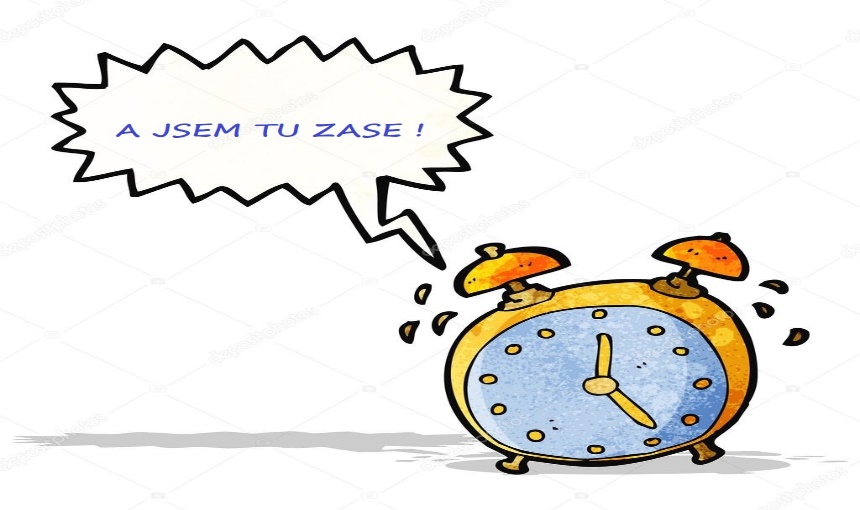 str.46/3 :Zakreslete hodinové ručičky podle toho, kdy vykonáváte jednotlivé činnosti. Pro lepší přehlednost požívejte 2 barvy : velká ručička – červená                                                         malá ručička – modrástr. 47cv.1 : trénování časové posloupnosti – očíslujte věty 1- 5cv. 2 : tady prosím rodiče, aby nadiktovali dětem hodiny, které mají zakreslitcv.3 a 4 : zapište vše podle skutečnostiU všech cvičení trénujeme stále jen celé hodiny!!Děti, se kterými se učím na Skype, si nechají práci na naše video hodiny a uděláme ji společně !Tak si práci s hodinami užijte…a kdo se do tohoto učiva pořád trošku zamotává, nezoufá, ve 2. třídě se společně rozmotáme !!!!! Takže vzkaz pro mámy a táty : KLÍÍÍÍÍD!!!Zapomněla jsem – vzkaz je platný též pro babičky a dědy  !